KATA PENGANTAR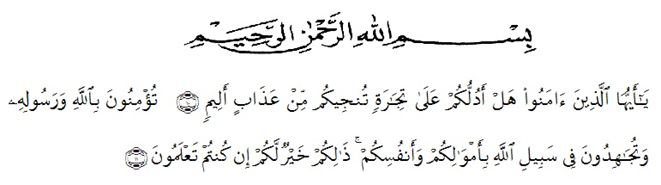 Artinya:	”Hai orang-orang yang beriman, sukakah kamu aku tunjukkan suatu perniagaan yang dapat menyelamatkan mu dari azab yang pedih?. (yaitu) kamu beriman kepada Allahdan Rasulnya dan berjihad di jalan Allah dengan harta dan jiwamu. Itulah yang lebih baik bagimu jika kamu mengetahuinya.”(QS.Ash-shaff :10-11).Dengan memanjatkan puji syukur kehadirat Allah SWT, karena hanya dengan limpahan rahmat, karunia dan ridhonya, sehingga penulis dapat menyelesaikan skripsi yang berjudul “Analisis Lembar Kerja Peserta Didik Berbasis Pendekatan Saintifik  Materi Peristiwa Alam Pada Pembelajaran IPA Di SD Negeri 200303 Bargottopong”. Penulisan skripsi ini bertujuan untuk memenuhi syarat untuk mendapatkan gelar Sarjana Stara-1 (S1) pada Jurusan Pendidikan Guru Sekolah Dasar (PGSD) Universitas Muslim Nusantara Al Washliyah Medan.Selama penulisan  skripsi ini penulis menyadari bahwa dalam penulisan skripsi ini banyak mengalami hambatan dan kesulitan yang dihadapi, namun dengan adanya bimbingan, bantuan, saran, serta kerja sama dari berbagai pihak, sehingga  skripsi ini dapat diselesaikan dengan baik. Oleh karena itu penulis menyampaikan ucapan terima kasih yang tak terhingga kepada semua pihak yang telah membantu penulis dalam menyelesaikan  skripsi ini.Pada kesempatan ini penulis juga tidak lupa mengucapkan terima kasih yang tak terhingga kepada :Bapak H. Hardi Mulyono, SE, M.AP selaku Rektor Universitas Muslim Nusantara Al Washliyah Medan.Bapak Drs. Samsul Bahri, M.Si selaku Dekan Fakultas Keguruan dan Ilmu Pendidikan Universitas Muslim Nusantara Al Washliyah Medan.Ibu Dra. Sukmawarti, M.Pd selaku ketua Prodi Pendidikan Guru Sekolah Dasar Universitas Muslim Nusantara Al Washliyah Medan.Ibu Hasanah S.Pd, M.Pd selaku Dosen Pembimbing yang telah meluangkan waktu di sela-sela kesibukan untuk memberikan bimbingan, arahan, dan wewenang selama proses penulisan skripsi ini.Bapak/Ibu Dosen Universitas Muslim Nusantara Al Washliyah Medan yang telah memberikan ilmu yang bermanfaat bagi pengembangan wawasan keilmuan selama mengikuti perkuliahan dan penulisan skripsi ini.Kedua orang tua saya, Ibu Nurhamida Pane dan Bapak Akup Harahap yang telah memberikan dukungan  dan motivasi kepada penulis  untuk terus semangat sehingga  skripsi ini dapat terselesaikan.Dan semua pihak yang telah berkontribusi, menginspirasi dan memotivasi  penulis yang tidak bisa disebutkan satu persatu sehingga skripsi ini dapat terselesaikan.Atas bantuan mereka yang sangat berharga  penulis berdoa semoga Allah SWT. Memberikan balasan yang berlipat ganda sebagai amal sholeh dan ketaatan kepada Allah. Penulis menyadari sepenuhnya bahwa skripsi ini jauh dari kata sempurna dan perlu pengembangan dan kajian lebih lanjut. Oleh karena itu segala kritik dan saran yang sifatnya membangun akan penulis terima demi penyempurnaan skripsi ini, dan penulis berharap agar skripsi ini dapat memberikan manfaat bagi berbagai pihak.Medan,     Maret 2021PenulisUmmi Yanti Harahap